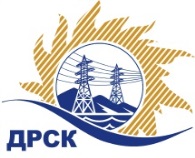 Акционерное Общество«Дальневосточная распределительная сетевая  компания»Протокол №577/УР -Рзаседания закупочной комиссии по рассмотрению заявок открытого запроса предложений на право заключения договора на выполнение работ: «Капремонт тренировочного полигона с блоком вспомогательных помещений и корпуса № 2 с.Гомелевка». (Лот № 3047)СПОСОБ И ПРЕДМЕТ ЗАКУПКИ:Открытый запрос предложений  на право заключения Договора на выполнение работ: «Капремонт тренировочного полигона с блоком вспомогательных помещений и корпуса № 2 с.Гомелевка», (Лот № 3047).ВОПРОСЫ, ВЫНОСИМЫЕ НА РАССМОТРЕНИЕ ЗАКУПОЧНОЙ КОМИССИИ:О  рассмотрении результатов оценки заявок Участников.О признании заявок соответствующими условиям Документации о закупке.О проведении переторжки.РЕШИЛИ:       По вопросу № 1Признать объем полученной информации достаточным для принятия решения.Принять цены, полученные на процедуре вскрытия конвертов с заявками участников запроса предложений:        По вопросу № 2Признать заявки ООО "ДИНАСТИЯ" ООО 'Прометей+' соответствующими условиям Документации о закупке и принять их к дальнейшему рассмотрению.          По вопросу № 3 Провести переторжку;Предметом переторжки является право заключения договора на выполнение работ: «Капремонт тренировочного полигона с блоком вспомогательных помещений и корпуса № 2 с.Гомелевка» (Сроки выполнения работ:  октябрь - декабрь 2018 г. Условия оплаты: расчет в течение 30 календарных дней с даты подписания справки о стоимости выполненных работ КС-3. Виды критериев оценки: цена, квалификация (предпочтительность) участника,  деловая репутация (надежность) Участника).Допустить к участию в переторжке заявки следующих Участников: ООО 'Прометей+', ООО "ДИНАСТИЯ":Определить форму переторжки: очная;Шаг переторжки: 0,1 % - 1,0 % от начальной (максимальной) цены договора без учета НДС;    Назначить переторжку на 15:00 часов местного (Благовещенского) времени (09:00 часов Московского времени) 03.09.2018г.;    Место проведения переторжки: Единая электронная торговая площадка (АО «ЕЭТП»), по адресу в сети «Интернет»: https://rushydro.roseltorg.ru;Файл(ы) с новой ценой должны быть предоставлены в течение 24 часов с момента завершения процедуры переторжки на ЭТП путем изменения состава заявки.Исп. Чуясова.Тел. (4162) 397-268город Благовещенск                     «31» августа  2018 года№п/пНаименование УчастникаЦена заявки на участие в закупке1.ООО "ДИНАСТИЯ" 
ИНН/КПП 2801128260/280101001 
ОГРН 10828010005901 065 346.00 руб.  без учета НДС(1 257 108.28 руб. с учетом НДС)2.ООО 'Прометей +' 
ИНН/КПП 2801101798/280101001 
ОГРН 10528000303921 067 800.00 руб.  без учета НДС(НДС не предусмотрен)Номер п/пНаименование  Участника Цена заявки на участие в закупке без НДС, руб.Балл по итоговой предпочтительностиВозможность применения приоритета в соответствии с 925-ПП ООО "ДИНАСТИЯ" 
ИНН/КПП 2801128260/280101001 
ОГРН 10828010005901 065 346.000,51НетООО 'Прометей +' 
ИНН/КПП 2801101798/280101001 
ОГРН 10528000303921 067 800.000,33НетСекретарь Закупочной комиссии  
1 уровня АО «ДРСК____________________М.Г. Елисеева